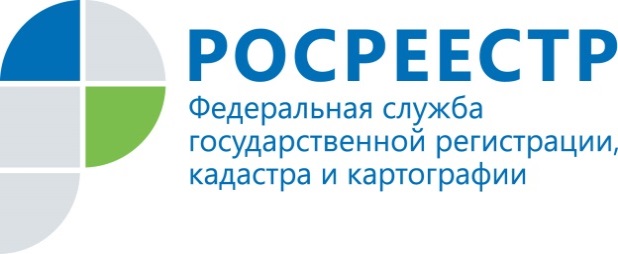 ПРЕСС-РЕЛИЗ               Как обезопасить свою недвижимость от мошенников Владивосток, 21 января 2019 г. Нередко граждане небезосновательно опасаются, что относительно недвижимости, находящейся в их собственности, некими лицами могут быть предприняты мошеннические действия. Управление Росреестра по Приморскому краю напоминает, что имеется эффективный способ защитить себя и свою недвижимость от различного рода афер. Для этого достаточно запретить проводить любые действия с недвижимостью без вашего личного участия. Причем сделать это можно, не выходя из дома. В этом деле вам помогут возможности Личного кабинета на сайте Росреестра.В личном кабинете собственник может подать заявление о невозможности проведения операций с его недвижимостью без его личного участия. В этом случае потребуется электронная подпись гражданина. В случае подачи такого заявления, в течение 3 дней в ЕГРН будет внесена соответствующая запись, которая станет дополнительной гарантией того, что без ведома собственника с принадлежащим ему объектом недвижимости нельзя будет осуществить никакие регистрационные действия. Подобная запись становится основанием для возврата без рассмотрения заявления, представленного другими лицами. Аннулировать запись в ЕГРН о невозможности государственной регистрации без личного участия правообладателя можно на основании решения государственного регистратора прав (при личном участии заявителя), при подаче собственником заявления об отзыве ранее поданного заявления, а также на основании вступившего в силу судебного акта.О РосреестреФедеральная служба государственной регистрации, кадастра и картографии (Росреестр) является федеральным органом исполнительной власти, осуществляющим функции по государственной регистрации прав на недвижимое имущество и сделок с ним, по оказанию государственных услуг в сфере ведения государственного кадастра недвижимости, проведению государственного кадастрового учета недвижимого имущества, землеустройства, государственного мониторинга земель, навигационного обеспечения транспортного комплекса, а также функции по государственной кадастровой оценке, федеральному государственному надзору в области геодезии и картографии, государственному земельному надзору, надзору за деятельностью саморегулируемых организаций оценщиков, контролю деятельности саморегулируемых организаций арбитражных управляющих. Подведомственными учреждениями Росреестра являются ФГБУ «ФКП Росреестра» и ФГБУ «Центр геодезии, картографии и ИПД». В ведении Росреестра находится ФГУП «Ростехинвентаризация – Федеральное БТИ». 2018 год – юбилейный для Росреестра, так как в этом году ведомство отмечает 10-летие образования Росреестра на территории соответствующих субъектов Российской Федерации и 20-летие создания в Российской Федерации системы государственной регистрации прав на недвижимое имущество и сделок с ним.Территориальным отделом Росреестра в Приморском крае руководит с декабря 2004 года Евгений Александрович Русецкий.Контакты для СМИПомощник руководителя Управления Росреестра по Приморскому краю по СМИ  А. Э. Разуваева+7 (423) 241-30-58моб. 8 914 349 45 85
25press_rosreestr@mail.ruhttps://rosreestr.ru/  690091, Владивосток, ул. Посьетская, д. 48